A lawsuit has been filed against you. You must respond in writing by the deadline for the court to consider your side. The written response is called an Answer.Se ha presentado una demanda en su contra. Si desea que el juez considere su lado, deberá presentar una respuesta por escrito dentro del periodo de tiempo establecido. La respuesta por escrito es conocida como la Respuesta.Call the court to see if a Complaint or Petition has been filedThe plaintiff must file the Complaint with the court within 10 days after service of this Summons on you. If the complaint is not filed within that time, the case is considered to be dismissed and you do not need to file an answer. Call the court at _____________________ (phone number) at least 14 days after service of this Summons to ask if the Complaint has been filed. This is an action to:______________________________ (describe nature of action).Llame al tribunal para ver si se ha presentado una demanda o peticiónEl demandante debe presentar la demanda en el tribunal dentro de 10 días después de haberle entregado formalmente este citatorio a usted.Si la demanda no es presentada dentro de ese plazo, el caso se considera desestimado usted no necesita presentar una respuesta.Llame al tribunal al _____________________ (número de teléfono) al menos 14 días después de la entrega formal de este citatorio a usted para preguntar si se ha presentado la demanda. Esta es una acción para: ______________________________ (describir el tipo de acción).Deadline! Your Answer must be filed with the court and served on the other party within 21 days of the date you were served with this Summons.If you do not file and serve your Answer by the deadline, the other party can ask the court for a default judgment. A default judgment means the other party can get what they asked for, and you do not get the chance to tell your side of the story.¡Fecha límite para contestar!Su Respuesta debe ser presentada en el tribunal y también con la debida entrega formal a la otra parte dentro de 21 días a partir de la fecha en que usted recibió la entrega formal del Citatorio. Si usted no presenta una respuesta ni hace la entrega formal dentro del plazo establecido, la otra parte podrá pedirle al juez que asiente un fallo por incumplimiento. Un fallo por incumplimiento significa que la otra parte recibe lo que pidió, y usted no tendrá la oportunidad de decir su versión de los hechos.  Read the complaint/petitionThe Complaint or Petition has been filed with the court and explains what the other party is asking for in their lawsuit. Read it carefully.Lea la demanda o peticiónLa demanda o petición fue presentada en el tribunal y ésta explica lo que la otra parte pide. Léala cuidadosamente.Answer the complaint/petitionYou must file your Answer in writing with the court within 21 days of the date you were served with this Summons. You can find an Answer form on the court’s website: utcourts.gov/ans 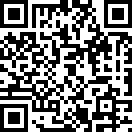 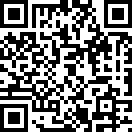 Cómo responder a la demanda o peticiónUsted debe presentar su Respuesta por escrito en el tribunal dentro de 21 días a partir de la fecha en que usted recibió la entrega formal del Citatorio. Puede encontrar el formulario para la presentación de la Respuesta en la página del tribunal: utcourts.gov/ans-span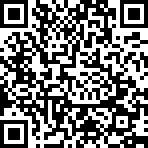 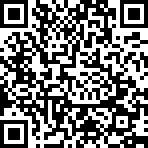 Serve the Answer on the other partyYou must email, mail or hand deliver a copy of your Answer to the other party (or their attorney or licensed paralegal practitioner, if they have one) at the address shown at the top left corner of the first page of this Summons. Entrega formal de la respuesta a la otra parteUsted deberá enviar por correo electrónico, correo o entregar personalmente una copia de su Respuesta a la otra parte (o a su abogado o asistente legal, si tiene) a la dirección localizada en la esquina izquierda superior de la primera hoja del citatorio.Finding helpThe court’s Finding Legal Help web page (utcourts.gov/help) provides information about the ways you can get legal help, including the Self-Help Center, reduced-fee attorneys, limited legal help and free legal clinics. 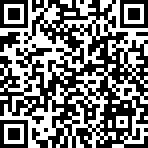 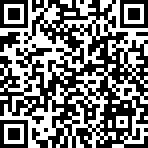 Cómo encontrar ayuda legalPara información sobre maneras de obtener ayuda legal, vea nuestra página de Internet Cómo Encontrar Ayuda Legal.
(utcourts.gov/help-span) 
Algunas maneras de obtener ayuda legal son por medio de una visita a un taller jurídico gratuito, o mediante el Centro de Ayuda. También hay ayuda legal a precios de descuento y consejo legal breve.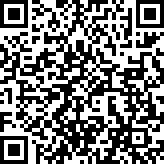 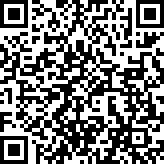  An Arabic version of this document is available on the court’s website: 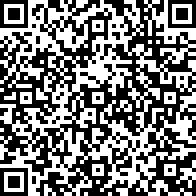 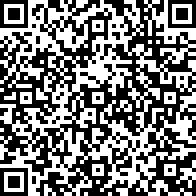 توجد نسخة عربية من هذه الوثيقة على موقع المحكمة على الإنترنت: utcourts.gov/arabic-tenA Simplified Chinese version of this document is available on the court’s website: 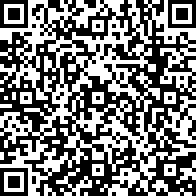 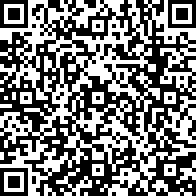 本文件的简体中文版可在法院网站上找到：utcourts.gov/chinese-tenA Vietnamese version of this document is available on the court’s website:  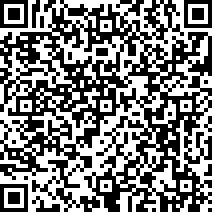 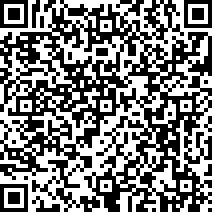 Một bản tiếng Việt của tài liệu này có sẵn trên trang web của tòa:  utcourts.gov/viet-ten